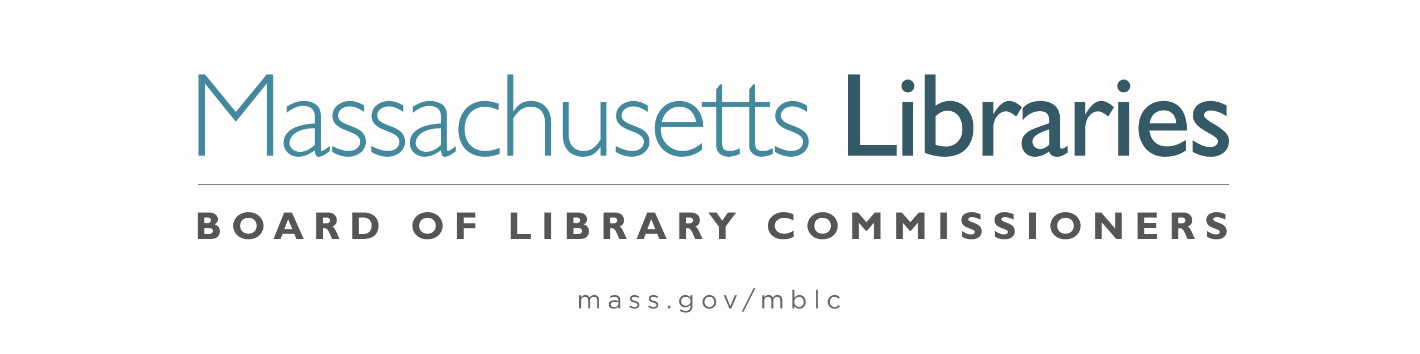 Welcome.  Thank you for attending this meeting of the Massachusetts Board of Library Commissioners.  Please remember that as part of the meeting agenda there is a time at the end of the meeting for public comment.  Should you wish to address the Board during a particular item, please wait to be recognized by the chair.Note: Agenda may include items not reasonably expected 48 hours before the meeting.Thursday, September 2, 2021  10:00 A.M.Agenda- Regular Monthly MeetingCall to Order- Roll Call of Commissioners                             	10:00- 10:02 A.M.	Speaker:	Mary Ann Cluggish, ChairApproval of Minutes- August 5, 2021 Minutes (ACTION)		 10:03 - 10:08 A.M.Speaker:	Mary Ann Cluggish, ChairChair’s Report							 10:09- 10:14 A.M.Speaker:	Mary Ann Cluggish, ChairCommissioner Reports					 10:15- 10:25 A.M.Speaker:	Mary Ann Cluggish, ChairDirector’s Report						 10:26- 10:36 A.M.Speaker:	James M. Lonergan, Director 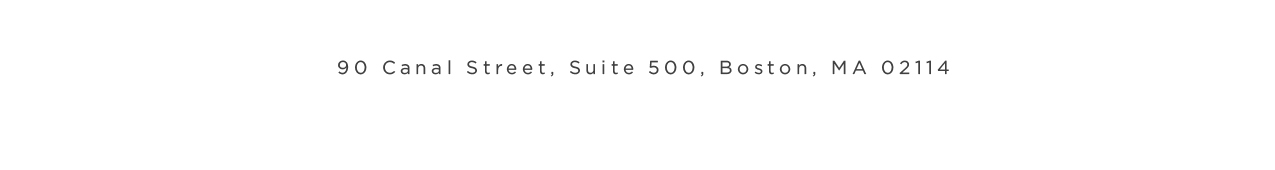 Legislative Report10:37- 10:42 A.M.Speakers:	Mary Rose Quinn, Head of State Programs/ Government LiaisonDiscussion/ review of policies for the State Aid to Public Libraries Program10:43- 10:53 A.M.Speaker:	Liz Babbitt, State Aid Specialist  Discussion of the FY2023 Legislative Agenda (ACTION)10:54- 11:30 A.M.Speakers:	James Lonergan, DirectorMary Rose Quinn, Head of State Programs/ Government LiaisonReport from Massachusetts Library System (MLS)		 	11:30- 11:35 A.M.Speaker:	Sarah Sogigian, Executive Director	 	Massachusetts Library System (MLS) Report from the Library for the Commonwealth (LFC)    	 11:36- 11:41 A.M.Speaker:	Anna Fahey-Flynn, Central Library Manager		Boston Public Library (BPL) Libraries and COVID-19 Discussion 				 11:42- 11:47 A.M.Speakers:	James Lonergan, Director				Rob Favini, Head of Library Advisory and Development  Public Comment						11:48- 11:53 A.M.Old Business 	Adjournment 		Mary Ann Cluggish, ChairZoom Meeting Information https://us02web.zoom.us/j/85895097477?pwd=SVJNdG9OaXMxS2pCT2VWMko3Wkl3QT09 Meeting ID: 858 9509 7477 ∙ Passcode: 315452Dial in number: (646) 558-8656/ Meeting ID: 858 9509 7477